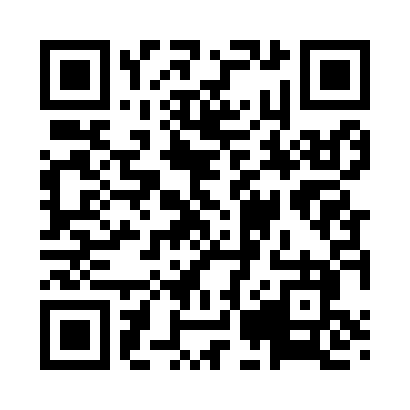 Prayer times for Beaver Mills, Pennsylvania, USAMon 1 Jul 2024 - Wed 31 Jul 2024High Latitude Method: Angle Based RulePrayer Calculation Method: Islamic Society of North AmericaAsar Calculation Method: ShafiPrayer times provided by https://www.salahtimes.comDateDayFajrSunriseDhuhrAsrMaghribIsha1Mon4:055:441:165:168:4810:272Tue4:065:451:165:178:4810:273Wed4:065:461:175:178:4710:264Thu4:075:461:175:178:4710:265Fri4:085:471:175:178:4710:256Sat4:095:471:175:178:4710:257Sun4:105:481:175:178:4610:248Mon4:115:491:175:178:4610:239Tue4:125:491:185:178:4510:2310Wed4:135:501:185:178:4510:2211Thu4:145:511:185:178:4510:2112Fri4:155:511:185:178:4410:2013Sat4:165:521:185:178:4310:2014Sun4:175:531:185:178:4310:1915Mon4:185:541:185:178:4210:1816Tue4:195:551:185:178:4210:1717Wed4:215:551:185:178:4110:1618Thu4:225:561:185:178:4010:1519Fri4:235:571:195:178:4010:1420Sat4:245:581:195:168:3910:1221Sun4:255:591:195:168:3810:1122Mon4:276:001:195:168:3710:1023Tue4:286:011:195:168:3610:0924Wed4:296:021:195:168:3510:0725Thu4:316:021:195:158:3510:0626Fri4:326:031:195:158:3410:0527Sat4:336:041:195:158:3310:0328Sun4:346:051:195:158:3210:0229Mon4:366:061:195:148:3110:0130Tue4:376:071:195:148:309:5931Wed4:396:081:195:148:299:58